AAnimal Welfare Act 2002Portfolio:Minister for Agriculture and FoodAgency:Department of Primary Industries and Regional DevelopmentAnimal Welfare Act 20022002/03315 Nov 2002s. 1 & 2: 15 Nov 2002;Act other than s. 1 & 2: 4 Apr 2003 (see s. 2 and Gazette 4 Apr 2003 p. 1023)Courts Legislation Amendment and Repeal Act 2004 s. 141 & Sch. 2 cl. 52004/059 (as amended by 2008/002 s. 77(13))23 Nov 2004Sch. 1 cl. 6: 1 May 2005 (see s. 2 and Gazette 31 Dec 2004 p. 7128);Sch. 2 cl. 5 repealed by 2008/002 s. 77(13)State Administrative Tribunal (Conferral of Jurisdiction) Amendment and Repeal Act 2004 Pt. 2 Div. 72004/05524 Nov 20041 Jan 2005 (see s. 2 and Gazette 31 Dec 2004 p. 7130)Criminal Procedure and Appeals (Consequential and Other Provisions) Act 2004 s. 802004/08416 Dec 20042 May 2005 (see s. 2 and Gazette 31 Dec 2004 p. 7129 (correction in Gazette 7 Jan 2005 p. 53))Machinery of Government (Miscellaneous Amendments) Act 2006 Pt. 12 Div. 12006/02826 Jun 20061 Jul 2006 (see s. 2 and Gazette 27 Jun 2006 p. 2347)Reprint 1 as at 13 Oct 2006 (not including 2004/059 Sch. 2 cl. 5)Reprint 1 as at 13 Oct 2006 (not including 2004/059 Sch. 2 cl. 5)Reprint 1 as at 13 Oct 2006 (not including 2004/059 Sch. 2 cl. 5)Reprint 1 as at 13 Oct 2006 (not including 2004/059 Sch. 2 cl. 5)Financial Legislation Amendment and Repeal Act 2006 s. 4 & 5(1)2006/07721 Dec 20061 Feb 2007 (see s. 2(1) and Gazette 19 Jan 2007 p. 137)Biosecurity and Agriculture Management (Repeal and Consequential Provisions) Act 2007 s. 9 & 842007/02412 Oct 2007s. 9: 24 Oct 2007 (see s. 2(1) and Gazette 23 Oct 2007 p. 5645);s. 84: 1 May 2013 (see s. 2(2) and Gazette 5 Feb 2013 p. 823)Biodiversity Conservation Act 2016 s. 3102016/02421 Sep 20161 Jan 2019 (see s. 2(b) and Gazette 14 Sep 2018 p. 3305)Aquatic Resources Management Act 2016 s. 3622016/05329 Nov 2016To be proclaimed (see s. 2(b))Animal Welfare Amendment Act 20182018/03528 Nov 2018s. 1 & 2: 28 Nov 2018 (see s. 2(a));Act other than s. 1 & 2: 29 Nov 2018 (see s. 2(b))Reprint 2 as at 22 Feb 2019 Reprint 2 as at 22 Feb 2019 Reprint 2 as at 22 Feb 2019 Reprint 2 as at 22 Feb 2019 Veterinary Practice Act 2021 s. 2262021/01927 Oct 202118 Jun 2022 (see s. 2(b) and SL 2022/81 cl. 2)Animal Welfare and Trespass Legislation Amendment Act 2023 Pt. 22023/00524 Mar 20237 Apr 2023 (see s. 2(b))Directors’ Liability Reform Act 2023 Pt. 3 Div. 32023/0094 Apr 20235 Apr 2023 (see s. 2(j))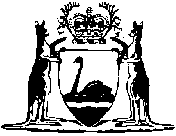 